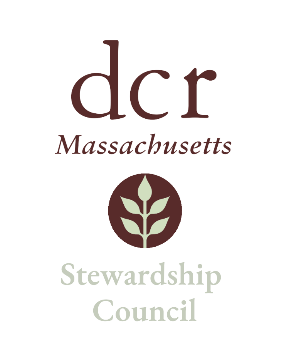 Stewardship Council MeetingThursday, May 11, 2023 | 9:00 to 11:00 AM Conducted via VideoconferenceAgendaJoin Zoom for Stewardship Council MeetingTopic: May Meeting of the DCR Stewardship Council Time: May 11, 2023 09:00 AM Eastern Time (US and Canada)Join Zoom Meetinghttps://zoom.us/j/95670006007?pwd=Rko3dFQrdVloQnk4SW9mL2dPUWFwdz09Meeting ID: 956 7000 6007Passcode: 758384One tap mobile+19294362866,,95670006007#,,,,*758384# US (New York)+13017158592,,95670006007#,,,,*758384# US (Washington DC)Please contact Matt Perry at matthew.s.perry1@mass.gov for accessibility information.	5/4/2023 3:40 PMTOPICSEGMENTWelcome and Chairman’s Update – Jack Buckley, Chairman9:00 – 9:10 AMDCR Report – Brian Arrigo, CommissionerLegislative Update – Matthew Perry, Manager of Stewardship Programs and Strategic Initiatives 9:10 – 9:25 AMRegular Business IDCR Research Office Presentation – Don Kent, Director of ResearchDCR Office of Dam Safety Presentation – William Salomaa, Office of Dam Safety & Rob Lowell, Deputy Chief, Design & EngineeringApprove Minutes: April 2023Public Comment9:25-10:45 AMRegular Business IIDiscussion of Committee CapacityCommittee UpdatesCouncilor Comments10:45 – 11:00 AMAdjourn11:00 AM